樂善堂楊仲明學校數學科六年級自學工作紙(二)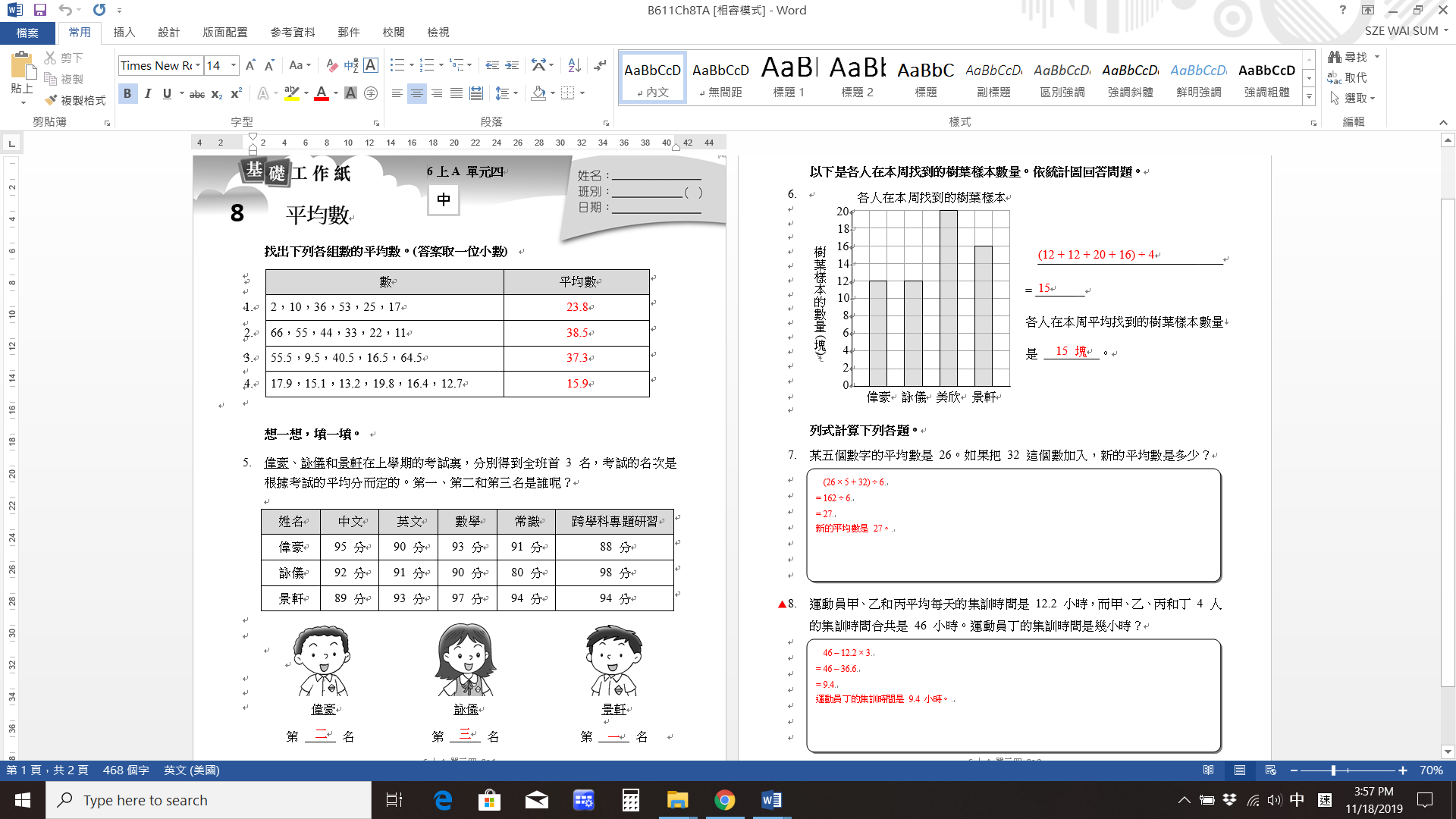 姓名：_______________ (     )日期：_______________班別：_______年級_______班成績：_______________